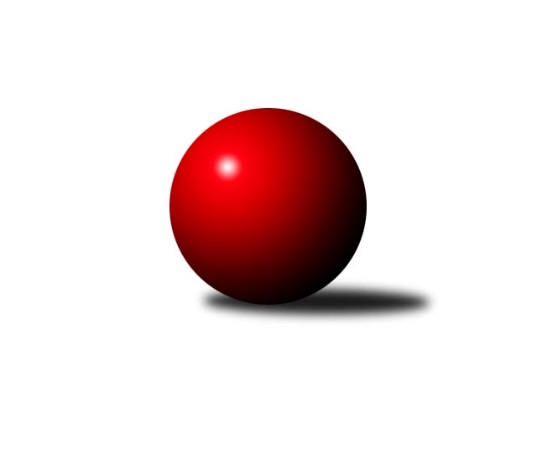 Č.21Ročník 2011/2012	29.4.2024 3. KLM C 2011/2012Statistika 21. kolaTabulka družstev:		družstvo	záp	výh	rem	proh	skore	sety	průměr	body	plné	dorážka	chyby	1.	TJ Prostějov ˝A˝	22	17	0	5	117.5 : 58.5 	(308.5 : 219.5)	3177	34	2126	1051	24.1	2.	KK Zábřeh ˝B˝	22	16	1	5	110.0 : 66.0 	(301.0 : 227.0)	3147	33	2137	1011	28	3.	SK Camo Slavičín ˝A˝	22	15	0	7	100.0 : 76.0 	(277.0 : 251.0)	3143	30	2121	1021	25.7	4.	TJ Horní Benešov ˝A˝	22	13	1	8	102.5 : 73.5 	(282.0 : 246.0)	3149	27	2125	1024	26.2	5.	TJ Spartak Přerov ˝B˝	22	12	0	10	100.5 : 75.5 	(267.5 : 260.5)	3122	24	2127	995	28.5	6.	SKK Ostrava ˝A˝	22	11	1	10	86.5 : 89.5 	(276.5 : 251.5)	3137	23	2121	1016	35.7	7.	TJ Sokol Michálkovice ˝B˝	22	8	1	13	83.0 : 93.0 	(274.0 : 254.0)	3107	17	2116	991	34.6	8.	HKK Olomouc ˝B˝	22	8	1	13	72.0 : 104.0 	(233.0 : 295.0)	3075	17	2109	966	38	9.	TJ Tatran Litovel ˝A˝	22	6	4	12	76.5 : 99.5 	(255.0 : 273.0)	3091	16	2115	976	32.7	10.	TJ  Krnov ˝A˝	22	7	2	13	72.0 : 104.0 	(230.5 : 297.5)	3089	16	2111	978	41.4	11.	TJ Sokol Machová ˝A˝	22	6	2	14	68.5 : 107.5 	(223.5 : 304.5)	3075	14	2101	974	36.8	12.	SKK Jeseník ˝A˝	22	5	3	14	67.0 : 109.0 	(239.5 : 288.5)	3073	13	2091	982	37.9Tabulka doma:		družstvo	záp	výh	rem	proh	skore	sety	průměr	body	maximum	minimum	1.	KK Zábřeh ˝B˝	11	10	0	1	61.0 : 27.0 	(160.5 : 103.5)	3252	20	3342	3186	2.	SK Camo Slavičín ˝A˝	11	10	0	1	59.0 : 29.0 	(145.5 : 118.5)	3213	20	3332	3110	3.	TJ Horní Benešov ˝A˝	11	9	0	2	60.0 : 28.0 	(150.0 : 114.0)	3188	18	3291	3015	4.	TJ Prostějov ˝A˝	11	8	0	3	58.0 : 30.0 	(153.5 : 110.5)	3141	16	3203	3075	5.	TJ Spartak Přerov ˝B˝	11	7	0	4	55.0 : 33.0 	(140.0 : 124.0)	3282	14	3386	3111	6.	SKK Ostrava ˝A˝	11	6	1	4	46.5 : 41.5 	(141.0 : 123.0)	3033	13	3136	2956	7.	TJ Sokol Michálkovice ˝B˝	11	6	0	5	49.0 : 39.0 	(150.5 : 113.5)	3036	12	3129	2958	8.	HKK Olomouc ˝B˝	11	6	0	5	42.0 : 46.0 	(122.0 : 142.0)	3129	12	3247	3043	9.	TJ Sokol Machová ˝A˝	11	5	1	5	44.0 : 44.0 	(123.0 : 141.0)	3096	11	3167	3045	10.	TJ Tatran Litovel ˝A˝	11	3	3	5	40.5 : 47.5 	(131.5 : 132.5)	3135	9	3234	3037	11.	TJ  Krnov ˝A˝	11	4	1	6	35.0 : 53.0 	(115.5 : 148.5)	3057	9	3180	2966	12.	SKK Jeseník ˝A˝	11	3	2	6	39.0 : 49.0 	(133.0 : 131.0)	3109	8	3229	3034Tabulka venku:		družstvo	záp	výh	rem	proh	skore	sety	průměr	body	maximum	minimum	1.	TJ Prostějov ˝A˝	11	9	0	2	59.5 : 28.5 	(155.0 : 109.0)	3181	18	3347	3003	2.	KK Zábřeh ˝B˝	11	6	1	4	49.0 : 39.0 	(140.5 : 123.5)	3137	13	3242	2960	3.	TJ Spartak Přerov ˝B˝	11	5	0	6	45.5 : 42.5 	(127.5 : 136.5)	3106	10	3269	2949	4.	SK Camo Slavičín ˝A˝	11	5	0	6	41.0 : 47.0 	(131.5 : 132.5)	3136	10	3296	3016	5.	SKK Ostrava ˝A˝	11	5	0	6	40.0 : 48.0 	(135.5 : 128.5)	3147	10	3332	2979	6.	TJ Horní Benešov ˝A˝	11	4	1	6	42.5 : 45.5 	(132.0 : 132.0)	3160	9	3321	3027	7.	TJ  Krnov ˝A˝	11	3	1	7	37.0 : 51.0 	(115.0 : 149.0)	3093	7	3183	2991	8.	TJ Tatran Litovel ˝A˝	11	3	1	7	36.0 : 52.0 	(123.5 : 140.5)	3087	7	3251	2915	9.	TJ Sokol Michálkovice ˝B˝	11	2	1	8	34.0 : 54.0 	(123.5 : 140.5)	3115	5	3223	3012	10.	HKK Olomouc ˝B˝	11	2	1	8	30.0 : 58.0 	(111.0 : 153.0)	3070	5	3235	2914	11.	SKK Jeseník ˝A˝	11	2	1	8	28.0 : 60.0 	(106.5 : 157.5)	3069	5	3186	2828	12.	TJ Sokol Machová ˝A˝	11	1	1	9	24.5 : 63.5 	(100.5 : 163.5)	3073	3	3185	2939Tabulka podzimní části:		družstvo	záp	výh	rem	proh	skore	sety	průměr	body	doma	venku	1.	SK Camo Slavičín ˝A˝	11	9	0	2	57.0 : 31.0 	(141.0 : 123.0)	3145	18 	6 	0 	0 	3 	0 	2	2.	TJ Horní Benešov ˝A˝	11	8	1	2	58.5 : 29.5 	(148.0 : 116.0)	3208	17 	5 	0 	1 	3 	1 	1	3.	TJ Prostějov ˝A˝	11	8	0	3	55.5 : 32.5 	(151.0 : 113.0)	3137	16 	5 	0 	1 	3 	0 	2	4.	KK Zábřeh ˝B˝	11	7	0	4	52.0 : 36.0 	(153.0 : 111.0)	3161	14 	5 	0 	0 	2 	0 	4	5.	TJ Spartak Přerov ˝B˝	11	6	0	5	51.5 : 36.5 	(142.0 : 122.0)	3169	12 	4 	0 	1 	2 	0 	4	6.	TJ Sokol Michálkovice ˝B˝	11	5	0	6	47.0 : 41.0 	(135.5 : 128.5)	3128	10 	4 	0 	1 	1 	0 	5	7.	SKK Ostrava ˝A˝	11	5	0	6	41.5 : 46.5 	(137.5 : 126.5)	3135	10 	3 	0 	2 	2 	0 	4	8.	SKK Jeseník ˝A˝	11	4	2	5	39.0 : 49.0 	(120.5 : 143.5)	3053	10 	2 	2 	2 	2 	0 	3	9.	HKK Olomouc ˝B˝	11	4	0	7	32.0 : 56.0 	(120.0 : 144.0)	3081	8 	3 	0 	3 	1 	0 	4	10.	TJ  Krnov ˝A˝	11	3	1	7	32.0 : 56.0 	(108.5 : 155.5)	3079	7 	2 	0 	3 	1 	1 	4	11.	TJ Sokol Machová ˝A˝	11	2	1	8	32.0 : 56.0 	(106.0 : 158.0)	3068	5 	2 	0 	3 	0 	1 	5	12.	TJ Tatran Litovel ˝A˝	11	2	1	8	30.0 : 58.0 	(121.0 : 143.0)	3082	5 	1 	1 	4 	1 	0 	4Tabulka jarní části:		družstvo	záp	výh	rem	proh	skore	sety	průměr	body	doma	venku	1.	KK Zábřeh ˝B˝	11	9	1	1	58.0 : 30.0 	(148.0 : 116.0)	3152	19 	5 	0 	1 	4 	1 	0 	2.	TJ Prostějov ˝A˝	11	9	0	2	62.0 : 26.0 	(157.5 : 106.5)	3202	18 	3 	0 	2 	6 	0 	0 	3.	SKK Ostrava ˝A˝	11	6	1	4	45.0 : 43.0 	(139.0 : 125.0)	3125	13 	3 	1 	2 	3 	0 	2 	4.	TJ Spartak Přerov ˝B˝	11	6	0	5	49.0 : 39.0 	(125.5 : 138.5)	3100	12 	3 	0 	3 	3 	0 	2 	5.	SK Camo Slavičín ˝A˝	11	6	0	5	43.0 : 45.0 	(136.0 : 128.0)	3150	12 	4 	0 	1 	2 	0 	4 	6.	TJ Tatran Litovel ˝A˝	11	4	3	4	46.5 : 41.5 	(134.0 : 130.0)	3113	11 	2 	2 	1 	2 	1 	3 	7.	TJ Horní Benešov ˝A˝	11	5	0	6	44.0 : 44.0 	(134.0 : 130.0)	3113	10 	4 	0 	1 	1 	0 	5 	8.	TJ  Krnov ˝A˝	11	4	1	6	40.0 : 48.0 	(122.0 : 142.0)	3095	9 	2 	1 	3 	2 	0 	3 	9.	HKK Olomouc ˝B˝	11	4	1	6	40.0 : 48.0 	(113.0 : 151.0)	3074	9 	3 	0 	2 	1 	1 	4 	10.	TJ Sokol Machová ˝A˝	11	4	1	6	36.5 : 51.5 	(117.5 : 146.5)	3089	9 	3 	1 	2 	1 	0 	4 	11.	TJ Sokol Michálkovice ˝B˝	11	3	1	7	36.0 : 52.0 	(138.5 : 125.5)	3076	7 	2 	0 	4 	1 	1 	3 	12.	SKK Jeseník ˝A˝	11	1	1	9	28.0 : 60.0 	(119.0 : 145.0)	3099	3 	1 	0 	4 	0 	1 	5 Zisk bodů pro družstvo:		jméno hráče	družstvo	body	zápasy	v %	dílčí body	sety	v %	1.	Petr Pospíšilík 	TJ Prostějov ˝A˝ 	19	/	20	(95%)	62	/	80	(78%)	2.	Václav Smejkal 	SKK Jeseník ˝A˝ 	17	/	21	(81%)	50	/	84	(60%)	3.	Bronislav Diviš 	TJ Prostějov ˝A˝ 	16.5	/	20	(83%)	54.5	/	80	(68%)	4.	Miroslav Míšek 	TJ Sokol Machová ˝A˝ 	16	/	21	(76%)	51.5	/	84	(61%)	5.	Jiří Trnka 	SKK Ostrava ˝A˝ 	15	/	21	(71%)	56	/	84	(67%)	6.	Petr Řepecký 	TJ Sokol Michálkovice ˝B˝ 	15	/	21	(71%)	51.5	/	84	(61%)	7.	Karel Ivaniš 	SK Camo Slavičín ˝A˝ 	14	/	19	(74%)	48	/	76	(63%)	8.	Bohuslav Čuba 	TJ Horní Benešov ˝A˝ 	14	/	21	(67%)	47	/	84	(56%)	9.	Milan Dovrtěl 	TJ Sokol Machová ˝A˝ 	14	/	21	(67%)	41	/	84	(49%)	10.	Miroslav Talášek 	TJ Tatran Litovel ˝A˝ 	13	/	18	(72%)	44.5	/	72	(62%)	11.	Miroslav Petřek ml.	TJ Horní Benešov ˝A˝ 	13	/	20	(65%)	47	/	80	(59%)	12.	Petr Holas 	SKK Ostrava ˝A˝ 	13	/	21	(62%)	52	/	84	(62%)	13.	Michal Albrecht 	KK Zábřeh ˝B˝ 	13	/	21	(62%)	51	/	84	(61%)	14.	Marek Ollinger 	KK Zábřeh ˝B˝ 	13	/	21	(62%)	46.5	/	84	(55%)	15.	Vladimír Mánek 	TJ Spartak Přerov ˝B˝ 	12.5	/	18	(69%)	40	/	72	(56%)	16.	Kamil Kubeša 	TJ Horní Benešov ˝A˝ 	12	/	21	(57%)	44.5	/	84	(53%)	17.	Michal Smejkal 	SKK Jeseník ˝A˝ 	12	/	21	(57%)	42.5	/	84	(51%)	18.	Michal Klich 	TJ Horní Benešov ˝A˝ 	11.5	/	19	(61%)	40.5	/	76	(53%)	19.	Milan Kanda 	TJ Spartak Přerov ˝B˝ 	11	/	14	(79%)	38	/	56	(68%)	20.	Josef Karafiát 	KK Zábřeh ˝B˝ 	11	/	17	(65%)	42.5	/	68	(63%)	21.	David Čulík 	TJ Tatran Litovel ˝A˝ 	11	/	19	(58%)	42.5	/	76	(56%)	22.	Kamil Axman 	TJ Tatran Litovel ˝A˝ 	11	/	19	(58%)	39	/	76	(51%)	23.	Rostislav Gorecký 	SK Camo Slavičín ˝A˝ 	11	/	21	(52%)	45	/	84	(54%)	24.	Petr Černohous 	TJ Prostějov ˝A˝ 	10	/	11	(91%)	29	/	44	(66%)	25.	Josef Linhart 	TJ Sokol Michálkovice ˝B˝ 	10	/	16	(63%)	40.5	/	64	(63%)	26.	Jiří Zimek 	SK Camo Slavičín ˝A˝ 	10	/	16	(63%)	33.5	/	64	(52%)	27.	Stanislav Beňa st.	TJ Spartak Přerov ˝B˝ 	10	/	17	(59%)	36.5	/	68	(54%)	28.	Libor Pekárek ml. 	SK Camo Slavičín ˝A˝ 	10	/	17	(59%)	35.5	/	68	(52%)	29.	Jiří Čamek 	TJ Tatran Litovel ˝A˝ 	10	/	17	(59%)	35	/	68	(51%)	30.	Michal Zych 	TJ Sokol Michálkovice ˝B˝ 	10	/	17	(59%)	34	/	68	(50%)	31.	Petr Vácha 	TJ Spartak Přerov ˝B˝ 	10	/	18	(56%)	36.5	/	72	(51%)	32.	Martin Marek 	KK Zábřeh ˝B˝ 	10	/	19	(53%)	34.5	/	76	(45%)	33.	Jiří Michálek 	KK Zábřeh ˝B˝ 	10	/	20	(50%)	50.5	/	80	(63%)	34.	Miroslav Znojil 	TJ Prostějov ˝A˝ 	10	/	20	(50%)	40	/	80	(50%)	35.	Petr Vaněk 	TJ  Krnov ˝A˝ 	10	/	21	(48%)	38	/	84	(45%)	36.	Václav Ondruch 	KK Zábřeh ˝B˝ 	9	/	12	(75%)	30	/	48	(63%)	37.	Jan Pernica 	TJ Prostějov ˝A˝ 	9	/	14	(64%)	29.5	/	56	(53%)	38.	Roman Rolenc 	TJ Prostějov ˝A˝ 	9	/	17	(53%)	37.5	/	68	(55%)	39.	Bedřich Pluhař 	TJ  Krnov ˝A˝ 	9	/	17	(53%)	30.5	/	68	(45%)	40.	Josef Jurášek 	TJ Sokol Michálkovice ˝B˝ 	9	/	18	(50%)	37	/	72	(51%)	41.	Vlastimil Kotrla 	TJ  Krnov ˝A˝ 	9	/	20	(45%)	38.5	/	80	(48%)	42.	Jiří Fárek 	SKK Jeseník ˝A˝ 	8	/	16	(50%)	32.5	/	64	(51%)	43.	Pavel Sláma 	SK Camo Slavičín ˝A˝ 	8	/	17	(47%)	32.5	/	68	(48%)	44.	Jiří Kropáč 	HKK Olomouc ˝B˝ 	8	/	18	(44%)	35.5	/	72	(49%)	45.	Václav Hrejzek 	TJ Sokol Michálkovice ˝B˝ 	8	/	19	(42%)	37.5	/	76	(49%)	46.	Tomáš Rechtoris 	TJ Sokol Michálkovice ˝B˝ 	8	/	20	(40%)	39.5	/	80	(49%)	47.	Petr Dankovič 	TJ Horní Benešov ˝A˝ 	8	/	20	(40%)	38	/	80	(48%)	48.	Petr Šulák 	SKK Jeseník ˝A˝ 	8	/	21	(38%)	36	/	84	(43%)	49.	Vladimír Korta 	SKK Ostrava ˝A˝ 	7.5	/	17	(44%)	35	/	68	(51%)	50.	Vlastimil Skopalík 	TJ Horní Benešov ˝A˝ 	7.5	/	19	(39%)	35.5	/	76	(47%)	51.	Jiří Divila ml. 	TJ Spartak Přerov ˝B˝ 	7	/	11	(64%)	23	/	44	(52%)	52.	Aleš Čapka 	HKK Olomouc ˝B˝ 	7	/	11	(64%)	23	/	44	(52%)	53.	Jan Tögel 	HKK Olomouc ˝B˝ 	7	/	16	(44%)	30.5	/	64	(48%)	54.	Jiří Divila st. 	TJ Spartak Přerov ˝B˝ 	7	/	16	(44%)	28	/	64	(44%)	55.	Radek Malíšek 	HKK Olomouc ˝B˝ 	7	/	16	(44%)	27	/	64	(42%)	56.	Pavel Gerlich 	SKK Ostrava ˝A˝ 	7	/	17	(41%)	35.5	/	68	(52%)	57.	Dušan Říha 	HKK Olomouc ˝B˝ 	7	/	17	(41%)	34	/	68	(50%)	58.	Miroslav Pytel 	SKK Ostrava ˝A˝ 	7	/	17	(41%)	28.5	/	68	(42%)	59.	Vojtěch Venclík 	TJ Spartak Přerov ˝B˝ 	7	/	18	(39%)	29.5	/	72	(41%)	60.	Jiří Jedlička 	TJ  Krnov ˝A˝ 	7	/	19	(37%)	35	/	76	(46%)	61.	Radek Stoklásek 	TJ Sokol Machová ˝A˝ 	7	/	19	(37%)	34	/	76	(45%)	62.	Libor Tkáč 	SKK Ostrava ˝A˝ 	7	/	20	(35%)	38.5	/	80	(48%)	63.	Jakub Mokoš 	TJ Tatran Litovel ˝A˝ 	6	/	10	(60%)	20	/	40	(50%)	64.	Josef Jurda 	TJ Prostějov ˝A˝ 	6	/	13	(46%)	27	/	52	(52%)	65.	Milan Sekanina 	HKK Olomouc ˝B˝ 	6	/	15	(40%)	27	/	60	(45%)	66.	Martin Koraba 	TJ  Krnov ˝A˝ 	6	/	19	(32%)	26.5	/	76	(35%)	67.	David Pospíšil 	HKK Olomouc ˝B˝ 	5	/	7	(71%)	17.5	/	28	(63%)	68.	Milan Šula 	KK Zábřeh ˝B˝ 	5	/	10	(50%)	24.5	/	40	(61%)	69.	Zdeněk Gajda 	SK Camo Slavičín ˝A˝ 	5	/	10	(50%)	22	/	40	(55%)	70.	Martin Weiss 	TJ  Krnov ˝A˝ 	5	/	13	(38%)	28	/	52	(54%)	71.	Petr Axman 	TJ Tatran Litovel ˝A˝ 	4	/	10	(40%)	21.5	/	40	(54%)	72.	Vlastimil Grebeníček 	TJ Sokol Machová ˝A˝ 	4	/	12	(33%)	18.5	/	48	(39%)	73.	Bronislav Fojtík 	SK Camo Slavičín ˝A˝ 	4	/	17	(24%)	30	/	68	(44%)	74.	Jiří Forcek 	TJ  Krnov ˝A˝ 	3	/	4	(75%)	9	/	16	(56%)	75.	Radek Foltýn 	SKK Ostrava ˝A˝ 	3	/	9	(33%)	17	/	36	(47%)	76.	Jiří Tesař 	TJ Sokol Machová ˝A˝ 	3	/	10	(30%)	19	/	40	(48%)	77.	Jiří Vrba  	SKK Jeseník ˝A˝ 	3	/	12	(25%)	19.5	/	48	(41%)	78.	Josef Čapka 	HKK Olomouc ˝B˝ 	3	/	16	(19%)	16.5	/	64	(26%)	79.	Jaroslav Michalík 	TJ Sokol Machová ˝A˝ 	3	/	19	(16%)	25.5	/	76	(34%)	80.	František Baleka 	TJ Tatran Litovel ˝A˝ 	2.5	/	11	(23%)	13	/	44	(30%)	81.	David Janušík 	TJ Spartak Přerov ˝B˝ 	2	/	2	(100%)	5	/	8	(63%)	82.	Petr Bařinka 	SK Camo Slavičín ˝A˝ 	2	/	3	(67%)	7	/	12	(58%)	83.	Jan Gala 	TJ Sokol Machová ˝A˝ 	2	/	3	(67%)	6	/	12	(50%)	84.	Karel Kučera 	SKK Jeseník ˝A˝ 	2	/	4	(50%)	9	/	16	(56%)	85.	Jiří Kráčmar 	TJ Tatran Litovel ˝A˝ 	2	/	8	(25%)	10.5	/	32	(33%)	86.	Bohuslav Husek 	TJ Sokol Machová ˝A˝ 	2	/	11	(18%)	12.5	/	44	(28%)	87.	Petr Jurášek 	TJ Sokol Michálkovice ˝B˝ 	2	/	13	(15%)	18	/	52	(35%)	88.	Miroslav Setinský 	SKK Jeseník ˝A˝ 	2	/	13	(15%)	18	/	52	(35%)	89.	Jaroslav Krejčí 	TJ Spartak Přerov ˝B˝ 	1	/	1	(100%)	4	/	4	(100%)	90.	Vladislav Pečinka 	TJ Horní Benešov ˝A˝ 	1	/	1	(100%)	3	/	4	(75%)	91.	Jaromír Hendrych ml. 	TJ Horní Benešov ˝A˝ 	1	/	1	(100%)	3	/	4	(75%)	92.	Pavel Pekárek 	SK Camo Slavičín ˝A˝ 	1	/	1	(100%)	3	/	4	(75%)	93.	Stanislav Beňa ml. ml.	TJ Spartak Přerov ˝B˝ 	1	/	1	(100%)	3	/	4	(75%)	94.	Zdeněk Černý 	TJ Horní Benešov ˝A˝ 	1	/	1	(100%)	3	/	4	(75%)	95.	Pavel Čech 	TJ Sokol Michálkovice ˝B˝ 	1	/	1	(100%)	2	/	4	(50%)	96.	Jiří Fiala 	TJ Tatran Litovel ˝A˝ 	1	/	2	(50%)	4	/	8	(50%)	97.	Jiří Hradílek 	TJ Spartak Přerov ˝B˝ 	1	/	2	(50%)	3	/	8	(38%)	98.	Jaroslav Lakomý 	TJ  Krnov ˝A˝ 	1	/	3	(33%)	6	/	12	(50%)	99.	Zdeněk Janoud 	SKK Jeseník ˝A˝ 	1	/	3	(33%)	5	/	12	(42%)	100.	Rostislav  Cundrla 	SKK Jeseník ˝A˝ 	1	/	3	(33%)	4	/	12	(33%)	101.	Václav Švub 	KK Zábřeh ˝B˝ 	1	/	3	(33%)	3	/	12	(25%)	102.	Jakub Smejkal 	SKK Jeseník ˝A˝ 	1	/	4	(25%)	6	/	16	(38%)	103.	František Vícha 	TJ  Krnov ˝A˝ 	1	/	4	(25%)	3	/	16	(19%)	104.	Miloslav  Compel 	KK Zábřeh ˝B˝ 	0	/	1	(0%)	1.5	/	4	(38%)	105.	Václav Pumprla 	TJ Spartak Přerov ˝B˝ 	0	/	1	(0%)	1	/	4	(25%)	106.	Robert Kučerka 	TJ Horní Benešov ˝A˝ 	0	/	1	(0%)	1	/	4	(25%)	107.	Michal Krejčiřík 	TJ Horní Benešov ˝A˝ 	0	/	1	(0%)	1	/	4	(25%)	108.	Jan Körner 	KK Zábřeh ˝B˝ 	0	/	1	(0%)	1	/	4	(25%)	109.	Michal Juráš 	SKK Jeseník ˝A˝ 	0	/	1	(0%)	1	/	4	(25%)	110.	Jakub Pekárek 	SK Camo Slavičín ˝A˝ 	0	/	1	(0%)	0	/	4	(0%)	111.	Jiří Kohoutek 	TJ Spartak Přerov ˝B˝ 	0	/	1	(0%)	0	/	4	(0%)	112.	Jaromír Měřil 	TJ Sokol Machová ˝A˝ 	0	/	1	(0%)	0	/	4	(0%)	113.	Petr  Šulák ml. 	SKK Jeseník ˝A˝ 	0	/	1	(0%)	0	/	4	(0%)	114.	Michal Symerský 	TJ Spartak Přerov ˝B˝ 	0	/	1	(0%)	0	/	4	(0%)	115.	Jaromír Čech 	TJ  Krnov ˝A˝ 	0	/	1	(0%)	0	/	4	(0%)	116.	Jaroslav Pěcha 	TJ Spartak Přerov ˝B˝ 	0	/	1	(0%)	0	/	4	(0%)	117.	Stanislav Brosinger 	TJ Tatran Litovel ˝A˝ 	0	/	2	(0%)	3	/	8	(38%)	118.	Jiří Michalík 	TJ Sokol Machová ˝A˝ 	0	/	2	(0%)	3	/	8	(38%)	119.	Martin Zavacký 	SKK Jeseník ˝A˝ 	0	/	2	(0%)	3	/	8	(38%)	120.	Leoš Hamrlíček 	TJ Sokol Machová ˝A˝ 	0	/	2	(0%)	2	/	8	(25%)	121.	Jiří Chylík 	TJ  Krnov ˝A˝ 	0	/	2	(0%)	1	/	8	(13%)	122.	Jaroslav Navrátil 	SKK Jeseník ˝A˝ 	0	/	3	(0%)	3	/	12	(25%)	123.	Radek Husek 	TJ Sokol Machová ˝A˝ 	0	/	3	(0%)	1	/	12	(8%)	124.	Martin Jindra 	TJ Tatran Litovel ˝A˝ 	0	/	5	(0%)	4	/	20	(20%)Průměry na kuželnách:		kuželna	průměr	plné	dorážka	chyby	výkon na hráče	1.	TJ Spartak Přerov, 1-6	3251	2185	1065	29.9	(541.8)	2.	KK Zábřeh, 1-4	3205	2157	1047	26.9	(534.3)	3.	KC Zlín, 1-4	3181	2142	1038	29.8	(530.2)	4.	HKK Olomouc, 1-8	3146	2134	1012	34.0	(524.5)	5.	Sokol Přemyslovice, 1-4	3137	2117	1020	29.2	(522.9)	6.	SKK Jeseník, 1-4	3120	2121	998	34.5	(520.1)	7.	 Horní Benešov, 1-4	3117	2119	998	34.7	(519.6)	8.	TJ  Prostějov, 1-4	3098	2099	999	28.6	(516.4)	9.	KK Kroměříž, 1-4	3093	2107	985	36.4	(515.5)	10.	TJ VOKD Poruba, 1-4	3024	2065	958	35.1	(504.0)	11.	TJ Sokol Bohumín, 1-4	3014	2069	944	36.5	(502.3)Nejlepší výkony na kuželnách:TJ Spartak Přerov, 1-6TJ Spartak Přerov ˝B˝	3386	6. kolo	Vladimír Mánek 	TJ Spartak Přerov ˝B˝	600	4. koloTJ Spartak Přerov ˝B˝	3384	4. kolo	Bronislav Diviš 	TJ Prostějov ˝A˝	600	16. koloTJ Prostějov ˝A˝	3347	16. kolo	Vladimír Mánek 	TJ Spartak Přerov ˝B˝	598	6. koloSKK Ostrava ˝A˝	3332	2. kolo	Milan Kanda 	TJ Spartak Přerov ˝B˝	597	2. koloTJ Spartak Přerov ˝B˝	3315	2. kolo	Milan Kanda 	TJ Spartak Přerov ˝B˝	587	10. koloTJ Spartak Přerov ˝B˝	3311	12. kolo	Petr Holas 	SKK Ostrava ˝A˝	586	2. koloTJ Spartak Přerov ˝B˝	3308	14. kolo	Petr Vácha 	TJ Spartak Přerov ˝B˝	583	18. koloTJ Spartak Přerov ˝B˝	3279	10. kolo	Petr Vácha 	TJ Spartak Přerov ˝B˝	580	6. koloTJ Spartak Přerov ˝B˝	3265	16. kolo	Jiří Divila ml. 	TJ Spartak Přerov ˝B˝	579	4. koloTJ Spartak Přerov ˝B˝	3263	8. kolo	Vladimír Mánek 	TJ Spartak Přerov ˝B˝	577	16. koloKK Zábřeh, 1-4KK Zábřeh ˝B˝	3342	6. kolo	Bronislav Diviš 	TJ Prostějov ˝A˝	636	2. koloKK Zábřeh ˝B˝	3325	11. kolo	Jiří Michálek 	KK Zábřeh ˝B˝	593	6. koloKK Zábřeh ˝B˝	3282	12. kolo	Jiří Michálek 	KK Zábřeh ˝B˝	585	11. koloTJ Spartak Přerov ˝B˝	3269	21. kolo	Michal Albrecht 	KK Zábřeh ˝B˝	583	21. koloKK Zábřeh ˝B˝	3265	4. kolo	Dušan Říha 	HKK Olomouc ˝B˝	574	14. koloKK Zábřeh ˝B˝	3247	18. kolo	Jaroslav Krejčí 	TJ Spartak Přerov ˝B˝	574	21. koloKK Zábřeh ˝B˝	3247	2. kolo	Marek Ollinger 	KK Zábřeh ˝B˝	573	11. koloKK Zábřeh ˝B˝	3246	8. kolo	Martin Marek 	KK Zábřeh ˝B˝	571	12. koloTJ Prostějov ˝A˝	3244	2. kolo	Petr Řepecký 	TJ Sokol Michálkovice ˝B˝	570	8. koloTJ Horní Benešov ˝A˝	3240	12. kolo	Josef Karafiát 	KK Zábřeh ˝B˝	569	6. koloKC Zlín, 1-4SK Camo Slavičín ˝A˝	3332	9. kolo	Bronislav Fojtík 	SK Camo Slavičín ˝A˝	596	7. koloSK Camo Slavičín ˝A˝	3273	11. kolo	Jiří Trnka 	SKK Ostrava ˝A˝	580	1. koloSK Camo Slavičín ˝A˝	3258	5. kolo	Pavel Sláma 	SK Camo Slavičín ˝A˝	580	9. koloSK Camo Slavičín ˝A˝	3244	7. kolo	Jiří Divila ml. 	TJ Spartak Přerov ˝B˝	577	11. koloSK Camo Slavičín ˝A˝	3217	13. kolo	Karel Ivaniš 	SK Camo Slavičín ˝A˝	575	9. koloSK Camo Slavičín ˝A˝	3210	15. kolo	Pavel Sláma 	SK Camo Slavičín ˝A˝	572	15. koloSK Camo Slavičín ˝A˝	3205	1. kolo	Rostislav Gorecký 	SK Camo Slavičín ˝A˝	570	13. koloTJ Horní Benešov ˝A˝	3198	7. kolo	David Pospíšil 	HKK Olomouc ˝B˝	569	9. koloHKK Olomouc ˝B˝	3186	9. kolo	Jaromír Hendrych ml. 	TJ Horní Benešov ˝A˝	569	7. koloTJ  Krnov ˝A˝	3183	13. kolo	Jiří Zimek 	SK Camo Slavičín ˝A˝	566	9. koloHKK Olomouc, 1-8TJ Horní Benešov ˝A˝	3282	5. kolo	Bronislav Diviš 	TJ Prostějov ˝A˝	596	17. koloTJ Prostějov ˝A˝	3273	17. kolo	Jiří Zimek 	SK Camo Slavičín ˝A˝	587	20. koloSK Camo Slavičín ˝A˝	3268	20. kolo	Jan Tögel 	HKK Olomouc ˝B˝	582	13. koloHKK Olomouc ˝B˝	3247	8. kolo	David Pospíšil 	HKK Olomouc ˝B˝	576	8. koloKK Zábřeh ˝B˝	3242	3. kolo	Aleš Čapka 	HKK Olomouc ˝B˝	575	8. koloHKK Olomouc ˝B˝	3199	13. kolo	Vladimír Mánek 	TJ Spartak Přerov ˝B˝	568	7. koloHKK Olomouc ˝B˝	3177	5. kolo	David Pospíšil 	HKK Olomouc ˝B˝	565	5. koloTJ Spartak Přerov ˝B˝	3176	7. kolo	Bohuslav Čuba 	TJ Horní Benešov ˝A˝	562	5. koloTJ Tatran Litovel ˝A˝	3171	8. kolo	Karel Ivaniš 	SK Camo Slavičín ˝A˝	560	20. koloHKK Olomouc ˝B˝	3159	10. kolo	Miroslav Petřek ml.	TJ Horní Benešov ˝A˝	558	5. koloSokol Přemyslovice, 1-4TJ Tatran Litovel ˝A˝	3234	13. kolo	Petr Pospíšilík 	TJ Prostějov ˝A˝	582	7. koloKK Zábřeh ˝B˝	3193	15. kolo	Václav Ondruch 	KK Zábřeh ˝B˝	575	15. koloTJ Tatran Litovel ˝A˝	3191	17. kolo	David Čulík 	TJ Tatran Litovel ˝A˝	567	10. koloSKK Jeseník ˝A˝	3184	5. kolo	Michal Smejkal 	SKK Jeseník ˝A˝	566	5. koloSK Camo Slavičín ˝A˝	3172	10. kolo	Miroslav Míšek 	TJ Sokol Machová ˝A˝	564	3. koloHKK Olomouc ˝B˝	3171	19. kolo	Jakub Mokoš 	TJ Tatran Litovel ˝A˝	563	15. koloTJ Prostějov ˝A˝	3166	7. kolo	Miroslav Talášek 	TJ Tatran Litovel ˝A˝	562	9. koloTJ Tatran Litovel ˝A˝	3164	19. kolo	Radek Malíšek 	HKK Olomouc ˝B˝	560	19. koloTJ Tatran Litovel ˝A˝	3150	10. kolo	Stanislav Beňa st.	TJ Spartak Přerov ˝B˝	557	9. koloTJ Tatran Litovel ˝A˝	3148	15. kolo	Petr Řepecký 	TJ Sokol Michálkovice ˝B˝	556	13. koloSKK Jeseník, 1-4TJ Prostějov ˝A˝	3252	14. kolo	Karel Kučera 	SKK Jeseník ˝A˝	587	18. koloSKK Ostrava ˝A˝	3235	18. kolo	Václav Smejkal 	SKK Jeseník ˝A˝	578	6. koloSKK Jeseník ˝A˝	3229	18. kolo	Jiří Trnka 	SKK Ostrava ˝A˝	575	18. koloSKK Jeseník ˝A˝	3172	10. kolo	Jiří Fárek 	SKK Jeseník ˝A˝	575	8. koloTJ Sokol Machová ˝A˝	3168	10. kolo	Miroslav Znojil 	TJ Prostějov ˝A˝	569	14. koloTJ Spartak Přerov ˝B˝	3166	1. kolo	Vlastimil Kotrla 	TJ  Krnov ˝A˝	569	8. koloSKK Jeseník ˝A˝	3139	14. kolo	Pavel Sláma 	SK Camo Slavičín ˝A˝	568	6. koloTJ  Krnov ˝A˝	3116	8. kolo	Václav Smejkal 	SKK Jeseník ˝A˝	564	1. koloTJ Tatran Litovel ˝A˝	3115	16. kolo	Milan Kanda 	TJ Spartak Přerov ˝B˝	561	1. koloSKK Jeseník ˝A˝	3113	16. kolo	Petr Šulák 	SKK Jeseník ˝A˝	561	16. kolo Horní Benešov, 1-4TJ Horní Benešov ˝A˝	3321	9. kolo	Pavel Gerlich 	SKK Ostrava ˝A˝	605	14. koloTJ Horní Benešov ˝A˝	3291	6. kolo	Vlastimil Skopalík 	TJ Horní Benešov ˝A˝	584	9. koloTJ Horní Benešov ˝A˝	3245	8. kolo	Petr Pospíšilík 	TJ Prostějov ˝A˝	581	4. koloTJ Horní Benešov ˝A˝	3211	10. kolo	Miroslav Míšek 	TJ Sokol Machová ˝A˝	579	17. koloTJ Horní Benešov ˝A˝	3200	13. kolo	Bohuslav Čuba 	TJ Horní Benešov ˝A˝	572	6. koloTJ Horní Benešov ˝A˝	3199	3. kolo	Bohuslav Čuba 	TJ Horní Benešov ˝A˝	571	4. koloTJ Horní Benešov ˝A˝	3192	18. kolo	Bohuslav Čuba 	TJ Horní Benešov ˝A˝	567	16. koloTJ Horní Benešov ˝A˝	3188	1. kolo	Michal Klich 	TJ Horní Benešov ˝A˝	565	9. koloTJ Horní Benešov ˝A˝	3186	16. kolo	David Pospíšil 	HKK Olomouc ˝B˝	564	11. koloTJ Sokol Michálkovice ˝B˝	3186	10. kolo	Petr Vaněk 	TJ  Krnov ˝A˝	563	12. koloTJ  Prostějov, 1-4TJ Prostějov ˝A˝	3203	20. kolo	Petr Pospíšilík 	TJ Prostějov ˝A˝	590	20. koloTJ Prostějov ˝A˝	3169	6. kolo	Petr Pospíšilík 	TJ Prostějov ˝A˝	576	6. koloTJ Prostějov ˝A˝	3169	1. kolo	Bronislav Diviš 	TJ Prostějov ˝A˝	575	3. koloTJ Prostějov ˝A˝	3166	10. kolo	Bronislav Diviš 	TJ Prostějov ˝A˝	570	1. koloSKK Jeseník ˝A˝	3149	3. kolo	Bronislav Diviš 	TJ Prostějov ˝A˝	569	18. koloTJ Prostějov ˝A˝	3148	15. kolo	Jiří Fárek 	SKK Jeseník ˝A˝	568	3. koloTJ Prostějov ˝A˝	3146	8. kolo	Rostislav  Cundrla 	SKK Jeseník ˝A˝	564	3. koloKK Zábřeh ˝B˝	3138	13. kolo	Václav Smejkal 	SKK Jeseník ˝A˝	562	3. koloTJ Prostějov ˝A˝	3117	18. kolo	Bronislav Diviš 	TJ Prostějov ˝A˝	561	10. koloTJ Prostějov ˝A˝	3115	5. kolo	Petr Pospíšilík 	TJ Prostějov ˝A˝	561	8. koloKK Kroměříž, 1-4TJ Horní Benešov ˝A˝	3224	11. kolo	Miroslav Míšek 	TJ Sokol Machová ˝A˝	575	18. koloTJ Sokol Machová ˝A˝	3167	21. kolo	Bohuslav Čuba 	TJ Horní Benešov ˝A˝	574	11. koloTJ Sokol Machová ˝A˝	3161	6. kolo	Petr Pospíšilík 	TJ Prostějov ˝A˝	572	12. koloSK Camo Slavičín ˝A˝	3153	4. kolo	Miroslav Míšek 	TJ Sokol Machová ˝A˝	571	16. koloSKK Jeseník ˝A˝	3147	21. kolo	Miroslav Míšek 	TJ Sokol Machová ˝A˝	571	6. koloSKK Ostrava ˝A˝	3142	16. kolo	Miroslav Míšek 	TJ Sokol Machová ˝A˝	569	19. koloTJ Sokol Machová ˝A˝	3114	4. kolo	Jiří Tesař 	TJ Sokol Machová ˝A˝	568	14. koloTJ Sokol Machová ˝A˝	3114	2. kolo	Václav Smejkal 	SKK Jeseník ˝A˝	567	21. koloKK Zábřeh ˝B˝	3112	9. kolo	Miroslav Míšek 	TJ Sokol Machová ˝A˝	565	21. koloTJ  Krnov ˝A˝	3110	6. kolo	Milan Dovrtěl 	TJ Sokol Machová ˝A˝	559	2. koloTJ VOKD Poruba, 1-4SKK Ostrava ˝A˝	3136	5. kolo	Libor Tkáč 	SKK Ostrava ˝A˝	565	5. koloTJ Tatran Litovel ˝A˝	3110	11. kolo	Libor Tkáč 	SKK Ostrava ˝A˝	565	17. koloKK Zábřeh ˝B˝	3106	17. kolo	David Čulík 	TJ Tatran Litovel ˝A˝	557	11. koloTJ Prostějov ˝A˝	3095	9. kolo	Jiří Trnka 	SKK Ostrava ˝A˝	551	17. koloSKK Ostrava ˝A˝	3090	19. kolo	Kamil Axman 	TJ Tatran Litovel ˝A˝	548	11. koloSKK Ostrava ˝A˝	3059	15. kolo	Martin Weiss 	TJ  Krnov ˝A˝	546	3. koloTJ Sokol Michálkovice ˝B˝	3055	15. kolo	Jiří Trnka 	SKK Ostrava ˝A˝	543	11. koloSKK Ostrava ˝A˝	3054	17. kolo	Jiří Trnka 	SKK Ostrava ˝A˝	543	19. koloTJ Horní Benešov ˝A˝	3047	19. kolo	Jiří Trnka 	SKK Ostrava ˝A˝	541	12. koloSKK Ostrava ˝A˝	3037	11. kolo	Petr Holas 	SKK Ostrava ˝A˝	540	9. koloTJ Sokol Bohumín, 1-4TJ Sokol Michálkovice ˝B˝	3129	17. kolo	Josef Jurášek 	TJ Sokol Michálkovice ˝B˝	548	17. koloTJ Sokol Michálkovice ˝B˝	3098	2. kolo	Petr Řepecký 	TJ Sokol Michálkovice ˝B˝	545	12. koloTJ Sokol Michálkovice ˝B˝	3078	12. kolo	Pavel Gerlich 	SKK Ostrava ˝A˝	542	4. koloTJ Sokol Michálkovice ˝B˝	3062	9. kolo	Karel Ivaniš 	SK Camo Slavičín ˝A˝	542	14. koloKK Zábřeh ˝B˝	3060	19. kolo	Petr Řepecký 	TJ Sokol Michálkovice ˝B˝	541	7. koloTJ Sokol Michálkovice ˝B˝	3060	7. kolo	Milan Dovrtěl 	TJ Sokol Machová ˝A˝	540	7. koloTJ Sokol Michálkovice ˝B˝	3053	11. kolo	Petr Řepecký 	TJ Sokol Michálkovice ˝B˝	538	19. koloTJ Horní Benešov ˝A˝	3041	21. kolo	Marek Ollinger 	KK Zábřeh ˝B˝	536	19. koloSKK Ostrava ˝A˝	3038	4. kolo	Michal Smejkal 	SKK Jeseník ˝A˝	534	9. koloSK Camo Slavičín ˝A˝	3032	14. kolo	Josef Jurášek 	TJ Sokol Michálkovice ˝B˝	533	12. koloČetnost výsledků:	8.0 : 0.0	3x	7.0 : 1.0	21x	6.0 : 2.0	26x	5.5 : 2.5	2x	5.0 : 3.0	22x	4.0 : 4.0	8x	3.0 : 5.0	10x	2.0 : 6.0	21x	1.5 : 6.5	1x	1.0 : 7.0	10x	0.0 : 8.0	2x